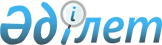 О внесении изменений в решение маслихата района Биржан сал от 25 декабря 2018 года № С-34/2 "О бюджетах города Степняка и Макинского сельского округа на 2019 – 2021 годы"Решение маслихата района Биржан сал Акмолинской области от 14 августа 2019 года № С-41/3. Зарегистрировано Департаментом юстиции Акмолинской области 16 августа 2019 года № 7321
      Примечание РЦПИ.
      В тексте документа сохранена пунктуация и орфография оригинала.
      В соответствии с пунктом 4 статьи 106 Бюджетного кодекса Республики Казахстан от 4 декабря 2008 года, подпунктом 1) пункта 1 статьи 6 Закона Республики Казахстан от 23 января 2001 года "О местном государственном управлении и самоуправлении в Республике Казахстан", маслихат района Биржан сал РЕШИЛ:
      1. Внести в решение маслихата района Биржан сал "О бюджетах города Степняка и Макинского сельского округа на 2019 - 2021 годы" от 25 декабря 2018 года № С-34/2 (зарегистрировано в Реестре государственной регистрации нормативных правовых актов № 7025, опубликовано 11 января 2019 года в Эталонном контрольном банке нормативных правовых актов Республики Казахстан в электронном виде) следующие изменения:
      пункт 1 изложить в новой редакции:
      "1. Утвердить бюджеты города Степняка и Макинского сельского округа на 2019 – 2021 годы, в том числе:
      по городу Степняк согласно приложениям 1, 2 и 3 к настоящему решению, в том числе на 2019 год в следующих объемах:
      1) доходы – 56 214,5 тысяч тенге, в том числе:
      налоговые поступления – 15 319 тысяч тенге;
      неналоговые поступления – 0 тысяч тенге;
      поступления от продажи основного капитала – 0 тысяч тенге;
      поступления трансфертов – 40 895,5 тысяч тенге;
      2) затраты – 57 407,8 тысяч тенге;
      3) сальдо по операциям с финансовыми активами – 0 тысяч тенге;
      4) дефицит (профицит) бюджета – -1 193,3 тысяч тенге;
      5) финансирование дефицита (использование профицита) бюджета – 1 193,3 тысяч тенге.
      по Макинскому сельскому округу согласно приложениям 4, 5 и 6 к настоящему решению, в том числе на 2019 год в следующих объемах:
      1) доходы – 45 361,3 тысяч тенге, в том числе:
      налоговые поступления – 5 406 тысяч тенге;
      неналоговые поступления – 0 тысяч тенге;
      поступления от продажи основного капитала – 0 тысяч тенге;
      поступления трансфертов – 39 955,3 тысяч тенге;
      2) затраты – 45 361,3 тысяч тенге;
      3) сальдо по операциям с финансовыми активами – 0 тысяч тенге;
      4) дефицит (профицит) бюджета – 0 тысяч тенге;
      5) финансирование дефицита (использование профицита) бюджета – 0 тысяч тенге.";
      приложения 1, 4, 7 к указанному решению изложить в новой редакции согласно приложениям 1, 2, 3 к настоящему решению.
      2. Настоящее решение вступает в силу со дня государственной регистрации в Департаменте юстиции Акмолинской области и вводится в действие с 1 января 2019 года.
      "СОГЛАСОВАНО" Бюджет города Степняка на 2019 год Бюджет Макинского сельского округа на 2019 год Целевые трансферты из районного бюджета на 2019 год
					© 2012. РГП на ПХВ «Институт законодательства и правовой информации Республики Казахстан» Министерства юстиции Республики Казахстан
				
      Председатель сессии
районного маслихата

К.Тастанбеков

      Секретарь
районного маслихата

С.Шауенов

      Аким района Биржан сал
Акмолинской области
Приложение 1 к решению
маслихата района Биржан сал
от 14 августа 2019 года
№ С-41/3Приложение 1 к решению
маслихата района Биржан сал
от 25 декабря 2018 года
№ С-34/2
Категория
Категория
Категория
Категория
Сумма

тысяч тенге
Класс
Класс
Класс
Сумма

тысяч тенге
Подкласс
Подкласс
Сумма

тысяч тенге
Наименование
Сумма

тысяч тенге
1
2
3
4
5
1. Доходы
56214,5
1
Налоговые поступления
15319
1
Подоходный налог 
5200
2
Индивидуальный подоходный налог
5200
4
Налоги на собственность
10119
1
Налоги на имущество
200
3
Земельный налог
2974
4
Налог на транспортные средства
6945
2
Неналоговые поступления
0
1
Доходы от государственной собственности
0
5
Доходы от аренды имущества, находящегося в государственной собственности
0
3
Поступления от продажи основного капитала
0
1
Продажа государственного имущества, закрепленного за государственными учреждениями
0
1
Продажа государственного имущества, закрепленного за государственными учреждениями
0
4
Поступления трансфертов
40895,5
2
Трансферты из вышестоящих органов государственного управления
 40895,5
3
Трансферты из районного (города областного значения) бюджета
40895,5
Функциональная группа
Функциональная группа
Функциональная группа
Функциональная группа
Функциональная группа
Сумма

тысяч тенге
Функциональная подгруппа
Функциональная подгруппа
Функциональная подгруппа
Функциональная подгруппа
Сумма

тысяч тенге
Администратор бюджетных программ
Администратор бюджетных программ
Администратор бюджетных программ
Сумма

тысяч тенге
Программа
Программа
Сумма

тысяч тенге
Сумма

тысяч тенге
Наименование
Сумма

тысяч тенге
II. Затраты
57407,8
01
Государственные услуги общего характера
24718,2
1
Представительные, исполнительные и другие органы, выполняющие общие функции государственного управления
24718,2
124
Аппарат акима города районного значения, села, поселка, сельского округа
24718,2
001
Услуги по обеспечению деятельности акима города районного значения, села, поселка, сельского округа
23908,2
022
Капитальные расходы государственного органа
810
07
Жилищно-коммунальное хозяйство
28182,3
3
Благоустройство населенных пунктов
28182,3
124
Аппарат акима города районного значения, села, поселка, сельского округа
28182,3
008
Освещение улиц в населенных пунктах
19092,8
009
Обеспечение санитарии населенных пунктов
600
010
Содержание мест захоронений и погребение безродных
80
011
Благоустройство и озеленение населенных пунктов
8409,5
12
Транспорт и коммуникации
3314
1
Автомобильный транспорт
3314
124
Аппарат акима города районного значения, села, поселка, сельского округа
3314
013
Обеспечение функционирования автомобильных дорог в городах районного значения, селах, поселках, сельских округах
3314
15
Трансферты
1193,3
1
Трансферты
1193,3
124
Аппарат акима города районного значения, села, поселка, сельского округа
1193,3
048
Возврат неиспользованных (недоиспользованных) целевых трансфертов
1193,3
IV. Сальдо по операциям с финансовыми активами 
0
V. Дефицит (профицит) бюджета 
-1193,3
VI. Финансирование дефицита (использование профицита) бюджета
1193,3
8
Используемые свободные остатки
1193,3
1
Остатки бюджетных средств
1193,3
1
Свободные остатки бюджетных средств
1193,3
1
Свободные остатки бюджетных средств
1193,3Приложение 2 к решению
маслихата района Биржан сал
от 14 августа 2019 года
№ С-41/3Приложение 4 к решению
маслихата района Биржан сал
от 25 декабря 2018 года
№ С-34/2
Категория
Категория
Категория
Категория
Сумма

тысяч тенге
Класс
Класс
Класс
Сумма

тысяч тенге
Подкласс
Подкласс
Сумма

тысяч тенге
Наименование
Сумма

тысяч тенге
1
2
3
4
5
1. Доходы
45361,3
1
Налоговые поступления
5406
1
Подоходный налог 
1430
2
Индивидуальный подоходный налог
1430
4
Налоги на собственность
3976
1
Налоги на имущество
86
3
Земельный налог
554
4
Налог на транспортные средства
3336
2
Неналоговые поступления
0
1
Доходы от государственной собственности
0
5
Доходы от аренды имущества, находящегося в государственной собственности
0
3
Поступления от продажи основного капитала
0
1
Продажа государственного имущества, закрепленного за государственными учреждениями
0
1
Продажа государственного имущества, закрепленного за государственными учреждениями
0
4
Поступления трансфертов
39955,3
2
Трансферты из вышестоящих органов государственного управления
39955,3
3
Трансферты из районного (города областного значения) бюджета
39955,3
Функциональная группа
Функциональная группа
Функциональная группа
Функциональная группа
Функциональная группа
Сумма

тысяч тенге
Функциональная подгруппа
Функциональная подгруппа
Функциональная подгруппа
Функциональная подгруппа
Сумма

тысяч тенге
Администратор бюджетных программ
Администратор бюджетных программ
Администратор бюджетных программ
Сумма

тысяч тенге
Программа
Программа
Сумма

тысяч тенге
Сумма

тысяч тенге
Наименование
Сумма

тысяч тенге
II. Затраты
45361,3
01
Государственные услуги общего характера
27098
1
Представительные, исполнительные и другие органы, выполняющие общие функции государственного управления
27098
124
Аппарат акима города районного значения, села, поселка, сельского округа
27098
001
Услуги по обеспечению деятельности акима города районного значения, села, поселка, сельского округа
26195
022
Капитальные расходы государственного органа
903
07
Жилищно-коммунальное хозяйство
11593,3
2
Коммунальное хозяйство
6562,3
124
Аппарат акима города районного значения, села, поселка, сельского округа
6562,3
014
Организация водоснабжения населенных пунктов
6562,3
3
Благоустройство населенных пунктов
5031
124
Аппарат акима города районного значения, села, поселка, сельского округа
5031
008
Освещение улиц в населенных пунктах
1891
009
Обеспечение санитарии населенных пунктов
1500
011
Благоустройство и озеленение населенных пунктов
1640
12
Транспорт и коммуникации
4000
1
Автомобильный транспорт
4000
124
Аппарат акима города районного значения, села, поселка, сельского округа
4000
013
Обеспечение функционирования автомобильных дорог в городах районного значения, селах, поселках, сельских округах
4000
13
Прочие
2670
9
Прочие
2670
124
Аппарат акима города районного значения, села, поселка, сельского округа
2670
040
Реализация мероприятий для решения вопросов обустройства населенных пунктов в реализацию мер по содействию экономическому развитию регионов в рамках Программы развития регионов до 2020 года
2670
IV. Сальдо по операциям с финансовыми активами 
0
V. Дефицит (профицит) бюджета 
0
VI. Финансирование дефицита (использование профицита) бюджета
0Приложение 3 к решению
маслихата района Биржан сал
от 14 августа 2019 года
№ С-41/3Приложение 7 к решению
маслихата района Биржан сал
от 25 декабря 2018 года
№ С-34/2
Наименование
Сумма

тысяч тенге
1
2
Всего 
30439,8 
Целевые текущие трансферты
30439,8
в том числе:
Аппарат акима города Степняка
19955,5
На повышение заработной платы отдельных категорий гражданских служащих, работников организаций, содержащихся за счет средств государственного бюджета, работников казенных предприятий
2097
На повышение заработной платы отдельных категорий административных государственных служащих
855,7
На внедрение единой информационной площадки учета исполнения бюджета
300
На устройство освещения по улицам Симов Гирея, Сакена Сейфуллина, Жакана Сыздыкова города Степняка
5847,5
На устройство освещения по улице Кенесары города Степняка
5394,5
На устройство освещения по улице Первомайская города Степняка
2850,8
На устройство освещения по улице Шокана Уалиханова города Степняка
1500
На изготовление и установку железно-бетонного еврозабора по улице Биржан сал города Степняка
1110
Аппарат акима Макинского сельского округа
10484,3
На повышение заработной платы отдельных категорий гражданских служащих, работников организаций, содержащихся за счет средств государственного бюджета, работников казенных предприятий
2438
На повышение заработной платы отдельных категорий административных государственных служащих
1074
На внедрение единой информационной площадки учета исполнения бюджета
410
На организацию водоснабжения населенных пунктов
6562,3